Publicado en Corral de Calatrava el 23/07/2019 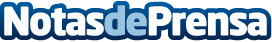 El Ayuntamiento de Corral de Calatrava se adapta a las nuevas demandas de la era digital Se vive en una sociedad en la que la información a través de internet forma parte del día a díaDatos de contacto:Ayuntamiento de Corral de Calatrava926 83 00 01Nota de prensa publicada en: https://www.notasdeprensa.es/el-ayuntamiento-de-corral-de-calatrava-se_1 Categorias: Castilla La Mancha Logística E-Commerce http://www.notasdeprensa.es